No. 22	p. 593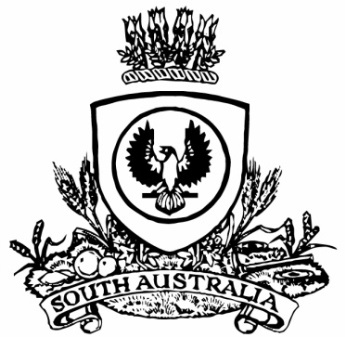 THE SOUTH AUSTRALIANGOVERNMENT GAZETTEPublished by AuthorityAdelaide, Thursday, 4 April 2024ContentsGovernor’s InstrumentsAppointments, Resignations and General Matters	594Regulations—National Electricity (South Australia) (Civil Penalties) Amendment Regulations 2024—No. 18 of 2024	595State Government InstrumentsBuilding Work Contractors Act 1995	597Fire and Emergency Services Act 2005	597Fisheries Management Act 2007	597Housing Improvement Act 2016	598Justices of the Peace Act 2005	599Land Acquisition Act 1969	599Major Events Act 2013	602Motor Vehicles Act 1959	604Planning, Development and Infrastructure (General) 
Regulations 2017	606Planning, Development and Infrastructure Act 2016	607The District Court of South Australia—
Port Augusta Circuit Court	610Wilderness Protection Act 1992	611Local Government InstrumentsCity of Salisbury	613Public NoticesAerodrome Fees Act 1998	614National Electricity Law	615National Energy Retail Law	615Parafield Airport LTD (“PAL”)	615Trustee Act 1936	616Governor’s Instruments Appointments, Resignations and General MattersDepartment of the Premier and CabinetAdelaide, 4 April 2024Her Excellency the Governor in Executive Council has been pleased to appoint the undermentioned to the Lifetime Support Authority of South Australia Board, pursuant to the provisions of the Motor Vehicle Accidents (Lifetime Support Scheme) Act 2013:Chair: from 8 April 2024 until 6 December 2026Andrew John Culley By command,Anastasios Koutsantonis, MPFor PremierT&F24/022CSRegulationsSouth AustraliaNational Electricity (South Australia) (Civil Penalties) Amendment Regulations 2024under the National Electricity (South Australia) Act 1996ContentsPart 1—Preliminary1	Short title2	CommencementPart 2—Amendment of National Electricity (South Australia) Regulations commencing on day on which these regulations are made3	Amendment of Schedule 1—Civil penalty provisionPart 3—Amendment of National Electricity (South Australia) Regulations commencing on 3 June 20244	Amendment of Schedule 1—Civil penalty provisionPart 1—Preliminary1—Short titleThese regulations may be cited as the National Electricity (South Australia) (Civil Penalties) Amendment Regulations 2024.2—Commencement	(1)	Subject to subregulation (2), these regulations come into operation on the day on which they are made.	(2)	Part 3 of these regulations come into operation on 3 June 2024.Part 2—Amendment of National Electricity (South Australia) Regulations commencing on day on which these regulations are made3—Amendment of Schedule 1—Civil penalty provision	(1)	Schedule 1, Part 1—after "clause 2.2.4(d)" insert:clause 2.2.6(g)(1)clause 2.2.6(g)(2)clause 2.2.6(g)(4)clause 2.2.6(h)	(2)	Schedule 1, Part 1—after "clause 2.2.7(f)" insert:clause 2.3.4(c)clause 2.3.5(g)(1)clause 2.3.5(g)(2)clause 2.3.5(g)(4)clause 2.3.5(h)	(3)	Schedule 1, Part 1—after "clause 2.3.6(k)" insert:clause 2.3A.1(g)clause 2.3A.1(h)	(4)	Schedule 1, Part 2—after "clause 1.9" insert:clause 2.3.2(c)clause 2.3.3(c)Part 3—Amendment of National Electricity (South Australia) Regulations commencing on 3 June 20244—Amendment of Schedule 1—Civil penalty provision	(1)	Schedule 1, Part 1—delete "clause 2.2.6(g)(1)"	(2)	Schedule 1, Part 1—delete "clause 2.2.6(g)(2)"	(3)	Schedule 1, Part 1—delete "clause 2.2.6(g)(4)"	(4)	Schedule 1, Part 1—delete "clause 2.2.6(h)"	(5)	Schedule 1, Part 1—delete "clause 2.3.4(c)"	(6)	Schedule 1, Part 1—delete "clause 2.3.5(g)(1)"	(7)	Schedule 1, Part 1—delete "clause 2.3.5(g)(2)"	(8)	Schedule 1, Part 1—delete "clause 2.3.5(g)(4)"	(9)	Schedule 1, Part 1—delete "clause 2.3.5(h)"	(10)	Schedule 1, Part 1—delete "clause 2.3A.1(g)"	(11)	Schedule 1, Part 1—delete "clause 2.3A.1(h)"	(12)	Schedule 1, Part 2—delete "clause 2.3.2(c)"	(13)	Schedule 1, Part 2—delete "clause 2.3.3(c)"Made by the Governoron the unanimous recommendation of the Ministers of the participating jurisdictions and with the advice and consent of the Executive Councilon 4 April 2024No 18 of 2024State Government InstrumentsBuilding Work Contractors Act 1995ExemptionTAKE notice that, pursuant to section 45 of the Building Work Contractors Act 1995, I, Rita McPhail as a delegate for the Minister for Consumer and Business Affairs, do hereby exempt the licensee named in Schedule 1 from the application of Division 3 of Part 5 of the above Act in relation to domestic building work described in Schedule 2 and subject to the conditions specified in Schedule 3.Schedule 1JADE GOLDSACK (BLD 288979)Schedule 2Only carpentry, light steel framing, joinery, fixing of cladding and roof plumbing works in the construction of a single storey detached residential dwelling at Allotment 217 Deposited Plan 7180 being a portion of the land described in Certificate of Title Volume 5364 Folio 759, more commonly known as 50 Sea Vista Road, Nepean Bay SA 5223.Schedule 31.	This exemption is limited to domestic building work personally performed by the licensee in relation to the building work described in Schedule 2.2.	This exemption does not apply to any domestic building work the licensee contracts to another building work contractor, for which that contractor is required by law to hold building indemnity insurance.3.	That the licensee does not transfer his interest in the land prior to five years from the date of completion of the building work the subject of this exemption, without the prior authorisation of Consumer and Business Services (CBS). Before giving such authorisation, CBS may require the licensee to take any reasonable steps to protect the future purchaser(s) of the property, including but not limited to:Providing evidence that an adequate policy of building indemnity insurance is in force to cover the balance of the five-year period from the date of completion of the building work the subject of this exemption;Providing evidence of an independent expert inspection of the building work the subject of this exemption;Making an independent expert report available to prospective purchasers of the property;Giving prospective purchasers of the property notice of the absence of a policy of building indemnity insurance.Dated: 28 March 2024Rita McPhailDirector Customer Service and TransformationDelegate for the Minister for Consumer and Business AffairsFire and Emergency Services Act 2005Section 78Fire Danger SeasonTHE South Australian Country Fire Service hereby:Fixes the date of the Fire Danger Season within the part of the State defined as the Lower South East Fire Ban District so as to end on 30 April 2024.Dated: 4 April 2024Brett Loughlin AFSMChief OfficerSA Country Fire ServiceFisheries Management Act 2007Section 115Ministerial Exemption ME9903292TAKE NOTICE that pursuant to section 115 of the Fisheries Management Act 2007 (the Act), Dr Ryan Baring, Lecturer in Marine and Freshwater Ecology, Flinders University, and his nominated agents, are exempt from Sections 70 and 71(2) of the Fisheries Management Act 2007, and Clause 14 of Schedule 2 and Clauses 40, 42, 63 and 74 of Schedule 6 of the Fisheries Management (General) Regulations 2017 but only insofar as he may use the fishing devices specified in Schedule 1, in the waters specified in Schedule 2, subject to the conditions specified in Schedule 3, from 29 March 2024 to 28 March 2025, unless varied or revoked earlier.Schedule 1Up to 12 double wing fyke nets (1 mm mesh, 3 m maximum wing length); and Up to 2 PVC corers (maximum diameter 10 cm, maximum length 20 cm). Schedule 2Inland waters of the following wetlands along the River Murray:Murbpook Wetland, Murbko; Reedy Creek Swamp, Caloote; Watchalunga Wetlands, Finniss. Schedule 3The nominated agents of the exemption holder pursuant to this Ministerial exemption are: Beth Treglown – Flinders UniversityEddie Banks – Flinders University Jeanne Young – Flinders UniversityThe exemption holder will be deemed responsible for the activities of all agents under this notice. Excluding protected species, the exemption holder, or his agents, may retain up to 20 of each fish and invertebrate species sampled per site, for the purposes of diet analysis. The exemption holder, or his agents, may only catch protected fish and invertebrate species for the purpose of identification and recording and thereafter all protected fish caught must be immediately returned to the water in the location where they were caught. The exemption holder, or his agents, may take up to 20 of each noxious species from each site, all other noxious fish captured during the exempted activity must not be returned to the water and must be humanely destroyed and disposed of. Noxious species taken must be held pursuant to Ministerial permit MP0242.Any specimens retained by the exemption holder are for diet analysis purposes only and must not be sold or consumed. Fyke nets that are set overnight must be checked and cleared the following morning. All fyke nets left unattended must be clearly marked with name and Ministerial exemption number on a tag if set close to shore or on a 2 L buoy if set away from shore. Any equipment used to collect fish during the exempted activity must be decontaminated prior to and after undertaking the research activities. At least 1 hour before conducting activities under this exemption, the exemption holder or nominated agent must contact the Department of Primary Industries and Regions (PIRSA) Fishwatch on 1800 065 522 and answer a series of questions about the exempted activity. The caller will need to have a copy of this notice in their possession at the time of making the call and be able to provide information about the area and time of the exempted activity, the vehicles and/or boats involved, the number of persons assisting with undertaking the exempted activity and other related questions. The exemption holder must provide a report in writing detailing the activities carried out pursuant to this notice to the Executive Director, Fisheries and Aquaculture (GPO Box 1625, ADELAIDE SA 5001) within 30 days of the expiry of this exemption that includes the following details:date and location of sampling; gear used; number and description of all species collected; any interactions with protected species; and other information regarding size, breeding or anything deemed relevant or of interest that is able to be volunteered. While engaging in the exempted activity, the exemption holder must be in possession of a copy of this exemption and the exemption must be produced to a PIRSA Fisheries Officer if requested.The exemption holder must not contravene or fail to comply with the Fisheries Management Act 2007 or any regulations made under that Act, except where specifically exempted by this notice. This notice does not purport to override the provisions or operation of any other Act including but not limited to the River Murray Act 2003.Dated: 28 March 2024Prof Gavin BeggExecutive DirectorFisheries and AquacultureDelegate of the Minister for Primary Industries and Regional DevelopmentHousing Improvement Act 2016Rent ControlThe Minister for Human Services Delegate in the exercise of the powers conferred by the Housing Improvement Act 2016, does hereby fix the maximum rental per week which shall be payable subject to Section 55 of the Residential Tenancies Act 1995, in respect of each house described in the following table. The amount shown in the said table shall come into force on the date of this publication in the Gazette.Dated: 4 April 2024Craig ThompsonHousing Regulator and RegistrarHousing Safety Authority, SAHADelegate of Minister for Human ServicesHousing Improvement Act 2016Rent Control RevocationsWhereas the Minister for Human Services Delegate is satisfied that each of the houses described hereunder has ceased to be unsafe or unsuitable for human habitation for the purposes of the Housing Improvement Act 2016, notice is hereby given that, in exercise of the powers conferred by the said Act, the Minister for Human Services Delegate does hereby revoke the said Rent Control in respect of each property.Dated: 4 April 2024Craig ThompsonHousing Regulator and RegistrarHousing Safety Authority, SAHADelegate of Minister for Human ServicesJustices of the Peace Act 2005Section 4Notice of Appointment of Justices of the Peace for South Australia 
by the Commissioner for Consumer AffairsI, Fraser W. Stroud, Commissioner for Consumer Affairs, delegate of the Attorney-General, pursuant to section 4 of the Justices of the Peace Act 2005, do hereby appoint the people listed as Justices of the Peace for South Australia as set out below. It being a condition of appointment that the Justices of the Peace must take the oaths required of a justice under the Oaths Act 1936 and return the oaths of office form to Justice of the Peace Services within three months after the date of appointment:For a period of ten years for a term commencing on 16 April 2024 and expiring on 15 April 2034:Lucas Mathew SEEBOHMCathy Anne PERRYKieran Douglas O'DEAEmma Catherine MURRAYHadi MOUGHNIEKerry-Anne MOLLETCasey Tiana MILESRachel Alecia MCLELLANMika Rose MATTHEWSJennifer Anne MANNIONMelissa Kate LEAVERJanine Frances LANGGabrielle HILLMelissa Lee HARVEYWendy HAMILTONGrant John EMMERSONThomas Joseph CIOFFINatalie Joy BUBNERValerie Dianne BORCHARDTDanielle Louise BAKERNatasha Sarah AWKARCraig Leslie Andrew ASKINSIlana Brooke ADAMDated: 3 April 2024Fraser StroudCommissioner for Consumer AffairsDelegate of the Attorney-GeneralLand Acquisition Act 1969Section 16Form 5—Notice of Acquisition1.	Notice of acquisitionThe Commissioner of Highways (the Authority), of 83 Pirie Street, Adelaide SA 5000, acquires the following interests in the following land:Comprising an unencumbered estate in fee simple in that piece of land being the whole of Allotment 201 in Deposited Plan 31079 comprised in Certificate of Title Volume 5097 Folio 234.This notice is given under Section 16 of the Land Acquisition Act 1969.2.	CompensationA person who has or had an interest consisting of native title or an alienable interest in the land that is divested or diminished by the acquisition or the enjoyment of which is adversely affected by the acquisition who does not receive an offer of compensation from the Authority may apply to the Authority for compensation.2A.	Payment of professional costs relating to acquisition (Section 26B)If you are the owner in fee simple of the land to which this notice relates, you may be entitled to a payment of up to $10,000 from the Authority for use towards the payment of professional costs in relation to the acquisition of the land.Professional costs include legal costs, valuation costs and any other costs prescribed by the Land Acquisition Regulations 2019.3.	InquiriesInquiries should be directed to:	Petrula PettasGPO Box 1533Adelaide SA 5001Telephone: 08 7133 2457Dated: 2 April 2024The Common Seal of the COMMISSIONER OF HIGHWAYS was hereto affixed by authority of the Commissioner in the presence of:Rocco CarusoManager, Property Acquisition(Authorised Officer)Department for Infrastructure and TransportDIT 2022/02959/01Land Acquisition Act 1969Section 16Form 5—Notice of Acquisition1.	Notice of acquisitionThe Commissioner of Highways (the Authority), of 83 Pirie Street, Adelaide SA 5000, acquires the following interests in the following land:Comprising an estate in fee simple in that piece of land being the whole of Unit 7 in Strata Plan 10194 comprised in Certificate of Title Volume 5026 Folio 475, together with free and unrestricted right(s) of way over the land marked A on SP 10194.This notice is given under Section 16 of the Land Acquisition Act 1969.2.	CompensationA person who has or had an interest consisting of native title or an alienable interest in the land that is divested or diminished by the acquisition or the enjoyment of which is adversely affected by the acquisition who does not receive an offer of compensation from the Authority may apply to the Authority for compensation.2A.	Payment of professional costs relating to acquisition (Section 26B)If you are the owner in fee simple of the land to which this notice relates, you may be entitled to a payment of up to $10,000 from the Authority for use towards the payment of professional costs in relation to the acquisition of the land.Professional costs include legal costs, valuation costs and any other costs prescribed by the Land Acquisition Regulations 2019.3.	InquiriesInquiries should be directed to:	William RidgwayGPO Box 1533Adelaide SA 5001Telephone: 08 7133 2465Dated: 2 April 2024The Common Seal of the COMMISSIONER OF HIGHWAYS was hereto affixed by authority of the Commissioner in the presence of:Rocco CarusoManager, Property Acquisition(Authorised Officer)Department for Infrastructure and TransportDIT 2023/01362/01Land Acquisition Act 1969Section 16Form 5—Notice of Acquisition1.	Notice of acquisitionThe Commissioner of Highways (the Authority), of 83 Pirie Street, Adelaide SA 5000, acquires the following interests in the following land:Comprising an estate in fee simple in that piece of land being the whole of Unit 11 in Strata Plan 10194 comprised in Certificate of Title Volume 5026 Folio 479, together with free and unrestricted right(s) of way over the land marked A on SP 10194.This notice is given under Section 16 of the Land Acquisition Act 1969.2.	CompensationA person who has or had an interest consisting of native title or an alienable interest in the land that is divested or diminished by the acquisition or the enjoyment of which is adversely affected by the acquisition who does not receive an offer of compensation from the Authority may apply to the Authority for compensation.2A.	Payment of professional costs relating to acquisition (Section 26B)If you are the owner in fee simple of the land to which this notice relates, you may be entitled to a payment of up to $10,000 from the Authority for use towards the payment of professional costs in relation to the acquisition of the land.Professional costs include legal costs, valuation costs and any other costs prescribed by the Land Acquisition Regulations 2019.3.	InquiriesInquiries should be directed to:	Rob GardnerGPO Box 1533Adelaide SA 5001Telephone: 08 7133 2415Dated: 2 April 2024The Common Seal of the COMMISSIONER OF HIGHWAYS was hereto affixed by authority of the Commissioner in the presence of:Rocco CarusoManager, Property Acquisition(Authorised Officer)Department for Infrastructure and TransportDIT 2023/01366/01Land Acquisition Act 1969Section 16Form 5—Notice of Acquisition1.	Notice of acquisitionThe Commissioner of Highways (the Authority), of 83 Pirie Street, Adelaide SA 5000, acquires the following interests in the following land:Comprising an unencumbered estate in fee simple in that piece of land being the whole of Allotment 71 in Filed Plan 19717 comprised in Certificate of Title Volume 5123 Folio 719.This notice is given under Section 16 of the Land Acquisition Act 1969.2.	CompensationA person who has or had an interest consisting of native title or an alienable interest in the land that is divested or diminished by the acquisition or the enjoyment of which is adversely affected by the acquisition who does not receive an offer of compensation from the Authority may apply to the Authority for compensation.2A.	Payment of professional costs relating to acquisition (Section 26B)If you are the owner in fee simple of the land to which this notice relates, you may be entitled to a payment of up to $10,000 from the Authority for use towards the payment of professional costs in relation to the acquisition of the land.Professional costs include legal costs, valuation costs and any other costs prescribed by the Land Acquisition Regulations 2019.3.	InquiriesInquiries should be directed to:	William RidgwayGPO Box 1533Adelaide SA 5001Telephone: 08 7133 2465Dated: 2 April 2024The Common Seal of the COMMISSIONER OF HIGHWAYS was hereto affixed by authority of the Commissioner in the presence of:Rocco CarusoManager, Property Acquisition(Authorised Officer)Department for Infrastructure and TransportDIT 2023/01354/01Land Acquisition Act 1969Section 16Form 5—Notice of Acquisition1.	Notice of acquisitionThe Commissioner of Highways (the Authority), of 83 Pirie Street, Adelaide SA 5000, acquires the following interests in the following land:Comprising an unencumbered estate in fee simple in that piece of land being the whole of Allotment 65 in Filed Plan 19717 comprised in Certificate of Title Volume 5843 Folio 239.This notice is given under Section 16 of the Land Acquisition Act 1969.2.	CompensationA person who has or had an interest consisting of native title or an alienable interest in the land that is divested or diminished by the acquisition or the enjoyment of which is adversely affected by the acquisition who does not receive an offer of compensation from the Authority may apply to the Authority for compensation.2A.	Payment of professional costs relating to acquisition (Section 26B)If you are the owner in fee simple of the land to which this notice relates, you may be entitled to a payment of up to $10,000 from the Authority for use towards the payment of professional costs in relation to the acquisition of the land.Professional costs include legal costs, valuation costs and any other costs prescribed by the Land Acquisition Regulations 2019.3.	InquiriesInquiries should be directed to:	William RidgwayGPO Box 1533Adelaide SA 5001Telephone: 08 7133 2465Dated: 2 April 2024The Common Seal of the COMMISSIONER OF HIGHWAYS was hereto affixed by authority of the Commissioner in the presence of:Rocco CarusoManager, Property Acquisition(Authorised Officer)Department for Infrastructure and TransportDIT 2023/01352/01Land Acquisition Act 1969Section 16Form 5—Notice of Acquisition1.	Notice of acquisitionThe Commissioner of Highways (the Authority), of 83 Pirie Street, Adelaide SA 5000, acquires the following interests in the following land:First: Comprising an unencumbered estate in fee simple in that piece of land being the whole of Allotment 62 in Filed Plan 19717 comprised in Certificate of Title Volume 5133 Folio 923. Secondly: Comprising an unencumbered estate in fee simple in that piece of land being the whole of Allotment 63 in Filed Plan 19717 comprised in Certificate of Title Volume 5133 Folio 925. Thirdly: Comprising an unencumbered estate in fee simple in that piece of land being the whole of Allotment 64 in Filed Plan 19717 comprised in Certificate of Title Volume 5133 Folio 924.This notice is given under Section 16 of the Land Acquisition Act 1969.2.	CompensationA person who has or had an interest consisting of native title or an alienable interest in the land that is divested or diminished by the acquisition or the enjoyment of which is adversely affected by the acquisition who does not receive an offer of compensation from the Authority may apply to the Authority for compensation.2A.	Payment of professional costs relating to acquisition (Section 26B)If you are the owner in fee simple of the land to which this notice relates, you may be entitled to a payment of up to $10,000 from the Authority for use towards the payment of professional costs in relation to the acquisition of the land.Professional costs include legal costs, valuation costs and any other costs prescribed by the Land Acquisition Regulations 2019.3.	InquiriesInquiries should be directed to:	William RidgwayGPO Box 1533Adelaide SA 5001Telephone: 08 7133 2465Dated: 2 April 2024The Common Seal of the COMMISSIONER OF HIGHWAYS was hereto affixed by authority of the Commissioner in the presence of:Rocco CarusoManager, Property Acquisition(Authorised Officer)Department for Infrastructure and TransportDIT 2023/01333/01Major Events Act 2013Section 6BDeclaration of a Major EventPURSUANT to section 6B of the Major Events Act 2013, I, Hon. Zoe Bettison MP, Minister for Tourism declare the 2024 Tasting Australia presented by RAA Travel to be held from 3 to 12 May 2024 to be declared a major event.By virtue of the provisions of the Major Events Act 2013, I do hereby:Specify the period for the event, being Friday 3 May to Sunday 12 May 2024.Declaring the 2024 Tasting Australia to be a major event.Declaring the major event venue to be the northern end of Victoria Square/ Tarntanyangga as shown as the “Major Event Venue’ in the map.Declaring that any public place or part of a public place that is within 250 metres of the boundary of the northern end of Victoria Square / Tarntanyangga is a controlled area for the event and shown as “Declared Controlled Area” in the map.Designate the South Australian Tourism Commission (ABN 80 485 623 691) to be the event organiser for the event.Section 8.Section 10.Section 11.Section 12.Section 13.Being satisfied that the title ‘2024 Tasting Australia presented by RAA Travel’ and the logo as it appears below are sufficiently connected with the identity and conduct of the major event, and that the event has commercial arrangements that are likely to be adversely affected by the sue of the title and logo, I hereby declare, pursuant to section 14(1) of the Act, that ‘2024 Tasting Australia presented by RAA Travel’ is an official title and the logo as it appears below is an official logo in respect of the event.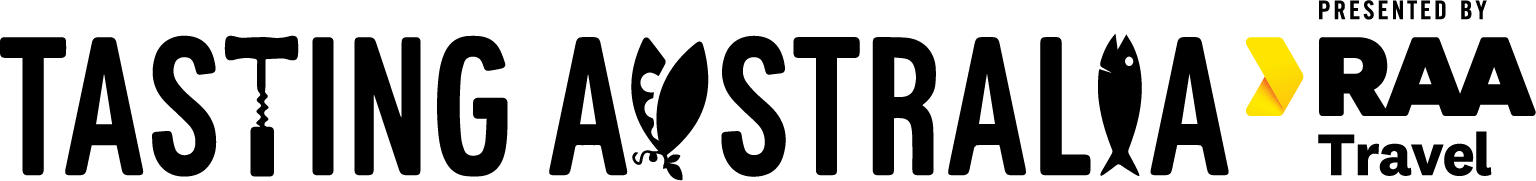 Dated: 1 April 2024Hon Zoe Bettison MPMinister for TourismMap of Controlled Area for 2024 Tasting Australia presented by RAA Travel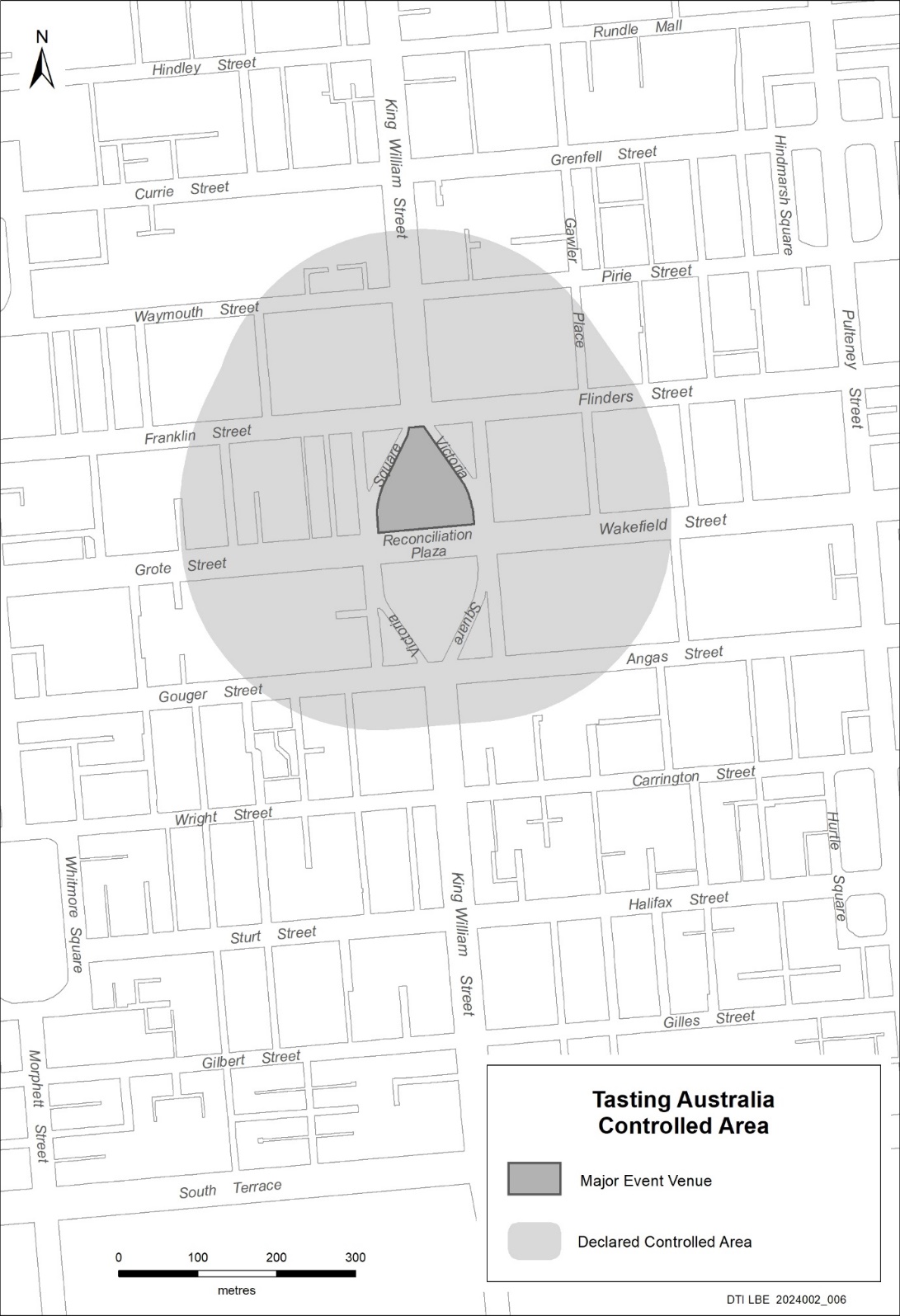 Motor Vehicles Act 1959South AustraliaMotor Vehicles (Conditional Registration—Recognition of Motor Vehicle Clubs) Notice 2024 – Road Rats Rods and Customs Incorporatedunder the Motor Vehicles Act 19591—Short titleThis notice may be cited as the Motor Vehicles (Conditional Registration—Recognition of Motor Vehicle Clubs) Notice 2024 – Road Rats Rods and Customs Incorporated.2—CommencementThis notice takes effect from the date it is published in the Gazette and replaces any previous recognition made by the Registrar of a motor vehicle club that is specified in Schedule 1 of this notice.3—InterpretationIn this notice—Act means the Motor Vehicles Act 1959;Code of Practice means the ‘Code of Practice – Conditional Registration Scheme for Historic, Individually Constructed, Left-Hand Drive and Street Rod Vehicles’ published by the Department for Infrastructure and Transport;Conditional Registration Scheme or Scheme means the scheme for conditional registration of historic, individually constructed, left hand drive, street rod and vehicles under section 25 of the Act and regulations 15 and 16 of the Motor Vehicles Regulations 2010;Department means the Department for Infrastructure and Transport;Federation means the Federation of Historic Motoring Clubs SA Incorporated;MR334 form means an ‘Approval for Registration of Vehicle on the Conditional Registration Scheme (MR334)’;Prescribed log book means a log book in a form approved by the Registrar;Registrar means the Registrar of Motor Vehicles;Regulations means the Motor Vehicles Regulations 2010.4—Recognition of motor vehicles clubsThe motor vehicle club specified in Schedule 1 is, subject to the conditions set out in clause 5, recognised for the purposes of regulation 16 of the Regulations.5—Conditions of recognitionA motor vehicle club specified in Schedule 1 must comply with the following conditions:the club must maintain a constitution approved by the Registrar;	(b)	the club must nominate and have members authorised by the Registrar (authorised persons). The club’s authorised person(s) are responsible for approving applicants and motor vehicles for registration under the Scheme. This includes confirming that Scheme applicants are financial members of a club; any other details as required by the Registrar on the MR334 form; and to inspect members’ vehicles when requested to do so by the Registrar;	(c)	the club must issue a prescribed log book to club members for each of their vehicles to record vehicle use;	(d)	the club must cancel a member’s prescribed log book when a member resigns, must ensure that a statutory declaration is provided when a member’s log book is lost or destroyed, must keep details of members’ prescribed log book return sheets and forward copies of the same to the Registrar or Federation annually as required;	(e)	the club must create and maintain records detailing all its financial members, its authorised persons, all vehicles for which an MR334 form has been issued, all statutory declarations received and prescribed log books issued and returned to the club;	(f)	the club must keep records for a period of 5 years from the date of the document and these records must include all duplicate MR334 forms, all records of motor vehicle inspections undertaken in accordance with paragraph (b), all statutory declarations provided by members for the purposes of paragraphs (d), all prescribed log books issued by reference to their serial number, the member’s name and the vehicle for which it was issued, and to make all such records available for inspection or provide copies of the records at the request of the Registrar for audit purposes;	(g)	the club must ensure, as far as practicable, that all members comply with the Code of Practice;	(h)	the club, as far as practicable, must report to the Registrar or the Federation details of members and motor vehicles not complying with the conditions and criteria set out in the Code of Practice for the Scheme; 	(i)	the club must provide to the Registrar, within 2 months of the end of the club’s financial year, an annual report detailing members from that financial year with vehicles registered under the Scheme who are no longer financial members of the club;	(j)	the club must notify the Registrar, in writing, within 14 days of resolution to cease operation as a club and must provide the club records specified in paragraph (f) to the Registrar within 14 days of its dissolution;Note—Under regulation 16(3)(c) of the Motor Vehicles Regulations 2010, the Registrar may, by notice in the Gazette, withdraw the recognition of a motor vehicle club if satisfied that the club has contravened or failed to comply with a condition applying to its recognition by the Registrar, or if there is other good cause to withdraw the recognition.Schedule 1—Recognised motor vehicle clubsHistoric, individually constructed, left-hand drive and street rod vehicles motor vehicle clubsRoad Rats Rods and Customs IncorporatedMade by the Deputy Registrar of Motor VehiclesOn 2 April 2024Planning, Development and Infrastructure (General) Regulations 2017State Agency Development Exempt From Approval—Regulation 106 and Schedule 13Identification of Site Determined by the Minister for the Purposes of Clause 2(3) of Schedule 13—Battery Storage FacilityPreambleSchedule 13, Clause 2(1) of the Planning, Development and Infrastructure (General) Regulations 2017 (the Regulations) specifies development that is excluded from the operation of section 131 of the Planning, Development and Infrastructure Act 2016 (meaning that development approval is not required if the development is undertaken by a State agency).Clause 2(3) of Schedule 13 of the Regulations further specifies that development within specified subparagraphs of clause 2(1) may only be undertaken at a site identified by the Minister by notice published in the Gazette.I have determined it is necessary and appropriate to identify a site by notice in the Gazette.NoticePURSUANT to Schedule 13, Clause 2(3) of the Planning, Development and Infrastructure (General) Regulations 2017, I, Nicholas Champion, being the Minister administering the Planning, Development and Infrastructure Act 2016:(a)	give notice that development of a kind specified in Schedule 13, Clauses 2(1)(b)(iv) and (vi) of the Planning, Development and Infrastructure (General) Regulations 2017 may be undertaken in the sites identified in ‘Attachment A’ to this Notice; and(b)	fix the day on which this Notice is published in the Gazette as the day on which it comes into operation.Dated: 3 April 2024Hon Nick Champion MPMinister for PlanningAttachment ALocation: Hallet: The Willows Road, Canowie – CT 5965/72 Allotment 1 DP 57812Location: Reeves Plains:Redbanks Road, Reeves Plains – CT 5887/243 Allotment 1 DP 22848Location: Bridle Track:Cattle Track Baroota – CT 5673/710 SE38 H330200Location: Wudinna Ucontitchie Road, Wudinna - CT5950/569 SE13 H641300 Location: Bundey Bundey Church Road, Bundey - CT6270/131 SE61 H200400Location: Powerline Road, Sutherlands Road, Bright and BundeyPowerline Road, Bundey - CT6270/132 AL622 DP128813Powerline Road, Bundey - CT6274/5 SE1F H200300Powerline Road, Bundey - CT6274/9 SE35 H200400Powerline Road, Bundey - CT6274/9 SE65 H200400Powerline Road, Bundey - CT6274/9 SE64 H200400Powerline Road, Bundey - CT6274/9 SE188 H200400Powerline Road, Bundey - CT6274/9 SE34 H200400Powerline Road, Bundey - CT6274/9 SE63 H200400Powerline Road, Bundey - CT6274/6 SE1N H200300Location: Templers Road, TemplersTemplers Road, Templers – CT6235/173 QP44 DP90124Templers Road, Templers - CT6117/763 AL45 DP90124Location: Power Station Road, BrinkworthPower Station Road, Brinkworth - CT5559/453 SE256W H230400Power Station Road, Brinkworth / Koolunga Road, Koolunga - CT5864/896 AL96 FP199935Location: Bower Road Australia PlainsBower Road, Australia Plains - CT5972/348 SE315 H120800Location: Talbot Creek / Pebbly Road Talbot CreekPebbly Range Road, Tungkillo - CT5509/556 AL221 FP169970 Talbot CreekLocation: Hoff Road, Tepko / SummerfieldHoff Road, Tepko - CT5924/548 SE304 H170300Location: Mersey Road, Osborne Mersey Road, Osborne - CT6007/794 AL11 D57880Location: Pelican Point, Outer Harbour Pelican Point Road, Outer Harbour - CT6290/362 AL28 DP52266Pelican Point Road, Outer Harbour - CT6290/363 AL29 DP52266Planning, Development and Infrastructure Act 2016Section 76Amendment to the Planning and Design CodePreambleIt is necessary to amend the Planning and Design Code (the Code) in operation at 14 March 2024 (Version 2024.5) in order to make changes of form relating to the Code’s spatial layers and their relationship with land parcels. NOTE: There are no changes to the application of zone, subzone or overlay boundaries and their relationship with affected parcels or the intent of policy application as a result of this amendment. PURSUANT to section 76 of the Planning, Development and Infrastructure Act 2016 (the Act), I hereby amend the Code in order to make changes of form (without altering the effect of underlying policy), correct errors and make operational amendments as follows:Undertake minor alterations to the geometry of the spatial layers and data in the Code to maintain the current relationship between the parcel boundaries and Code data as a result of the following:New plans of division deposited in the Land Titles Office between 6 March 2024 and 26 March 2024 affecting the following spatial and data layers in the Code:Zones and subzonesTechnical and Numeric VariationsBuilding Heights (Levels)Building Heights (Metres)Interface HeightMinimum Dwelling Allotment SizeMinimum FrontageMinimum Site AreaMinimum Primary Street SetbackMinimum Side Boundary SetbackFuture Local Road Widening SetbackSite CoverageOverlaysAffordable HousingAirport Building Heights (Regulated)Character AreaCoastal AreasDefence Aviation AreaDesignEnvironment and Food Production AreaFuture Local Road WideningFuture Road WideningHazards (Bushfire - High Risk)Hazards (Bushfire - Medium Risk)Hazards (Bushfire - General Risk)Hazards (Bushfire - Urban Interface)Hazards (Bushfire - Regional)Hazards (Bushfire - Outback)Heritage AdjacencyLocal Heritage PlaceLimited Land DivisionNoise and Air EmissionsRegulated and Significant TreeScenic QualitySignificant Landscape ProtectionState Heritage PlaceStormwater ManagementUrban Tree CanopyIn Part 13 of the Code – Table of Amendments, update the publication date, Code version number, amendment type and summary of amendments within the ‘Table of Planning and Design Code Amendments’ to reflect the amendments to the Code as described in this Notice.PURSUANT to section 76(5)(a) of the Act, I further specify that the amendments to the Code as described in this Notice will take effect upon the date those amendments are published on the SA planning portal.Dated: 28 March 2024Greg Van Gaans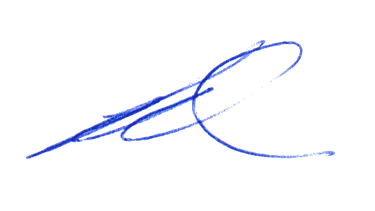 Director, Land and Built Environment,Department for Trade and InvestmentDelegate of the Minister for PlanningPlanning, Development and Infrastructure Act 2016Section 76Amendment to the Planning and Design CodePreambleIt is necessary to amend the Planning and Design Code (the Code) in operation at 14 March 2024 (Version 2024.5) in order to make the following minor or operational amendments:to remove irrelevant material relating to the application of the Local Heritage Place Overlay over properties that have been subdivided at St Clair, Adelaide and Henley Beach.to correct errors relating to:missing assessment policy criteria from the Urban Tree Canopy Overlay for dwelling classes of development within the Master Planned Neighbourhood Zone, Master Planned Renewal Zone and Master Planned Township Zoneparking rates within Table 2 – Off-Street Car Parking Requirements in Designated Areas for the Urban Neighbourhood Zone in Bowden/Brompton/Hindmarshthe misapplication of the Local Heritage Place Overlay over properties at Kapunda, McLaren Vale, North Adelaide and Gawler East.the misapplication of the State Heritage Place Overlay over a property at Robe.to include new ‘provisionally’ listed State Heritage Places at Glenelg South, Salisbury, Naracoorte and Henley Beach.to update references in the Code to refer the new Environment Protection (Industrial and Commercial Noise) Policy 2023.PURSUANT to section 76 of the Planning, Development and Infrastructure Act 2016 (the Act), I hereby amend the Code in order to make the following minor or operational amendments as follows:In Part 2 – Zones and Sub Zones, amend ‘Table 2 – Deemed-to-satisfy Development Classification Criteria’ of the Master Planned Neighbourhood Zone, Master Planned Renewal Zone and Master Planned Township Zone by inserting ‘Urban Tree Canopy Overlay DTS/DPF 1.1’ in the Overlay Column for the following classes of development:Detached dwellingDwelling or residential flat building undertaken by:the South Australian Housing Trust either individually or jointly with other persons or bodies
ora provider registered under the Community Housing National Law participating in a program relating to the renewal of housing endorsed by the South Australian Housing Trust.Row dwellingSemi-detached dwelling.In Part 2 – Zones and Sub Zones, amend ‘Table 3 - Applicable Policies for Performance Assessed Development’ of the Master Planned Neighbourhood Zone, Master Planned Renewal Zone and Master Planned Township Zone by inserting ‘Urban Tree Canopy Overlay PO 1.1’ in the Overlay Column for the following classes of development: Detached dwellingDwelling or residential flat building undertaken by:the South Australian Housing Trust either individually or jointly with other persons or bodies
ora provider registered under the Community Housing National Law participating in a program relating to the renewal of housing endorsed by the South Australian Housing Trust.Group dwellingResidential flat buildingRow dwellingSemi-detached dwelling.In Part 4 – General Development Policies, amend ‘Table 2 - Off-Street Car Parking Requirements in Designated Areas’ of the Transport, Access and Parking module by:Replacing the words ‘Urban Neighbourhood Zone (except for Bowden)’ wherever it appears in Table 2 with the words ‘Urban Neighbourhood Zone (except for Bowden, Brompton or Hindmarsh)’Replacing the words ‘Urban Neighbourhood Zone in Bowden’ wherever it appears in Table 2 with the words ‘Urban Neighbourhood Zone (in Bowden, Brompton or Hindmarsh).In Part 3 – Overlays, amend Performance Outcome 1.1 of the Gas and Liquid Petroleum Pipelines (Facilities) Overlay by replacing the words ‘Environment Protection (Noise) Policy’ with the words ‘Environment Protection (Commercial and Industrial Noise) Policy’.In Part 4 – General Development Policies, amend DTS/DPF 4.1 of the Interface Between Land Uses module by replacing the words ‘Environment Protection (Noise) Policy’ with the words ‘Environment Protection (Commercial and Industrial Noise) Policy’.In Part 9.1 – Referral Body: Environment Protection Authority, in the table of referral activities in the row applying to ‘Energy generation and storage facilities’ amend the ‘Policies Relevant to the Referral’ by replacing the words ‘Environment Protection (Noise) Policy 2007’ with the words ‘Environment Protection (Commercial and Industrial Noise) Policy 2023’.In Part 9.1 – Referral Body: Environment Protection Authority, in the table of referral activities in the row applying to ‘Land division’ amend the ‘Policies Relevant to the Referral’ by replacing the words Environment Protection (Noise) Policy 2007’ with the words ‘Environment Protection (Commercial and Industrial Noise) Policy 2023’.Amend the spatial layer of the Local Heritage Place Overlay as it relates to the St Clair Youth Centre – Woodville Road, Woodville – Heritage Number 9203 – so that it only applies to the following allotments and update the spatial layer of the Heritage Adjacency Overlay to reflect this change:Lot 8, F157651, CT 6244/34Lot 1003, D11918, CT 6245/195.In Part 11 – Local Heritage Places, in the section applying to ‘Charles Sturt’ replace the property address for the ‘St Clair Youth Centre – Heritage Number 9203, with ‘109 Woodville Road, ST CLAIR’ and reorder the row so that it sits below the row applying to ‘29 Bray Avenue SEMAPHORE PARK’.Amend the spatial layer of the Local Heritage Place Overlay as it relates to the Former Assay House – 11-13 Austin Street, Adelaide – Heritage Number 25328 – so that it only applies to the following allotment and update the spatial layer of the Heritage Adjacency Overlay to reflect this change:Lot 101, C42375, CT 6256/17.Amend the spatial layer of the Local Heritage Place Overlay as it relates to Shop and Dwelling – 245A Seaview Road, Henley Beach, Heritage Number 27650 – so that it only applies to the following allotment and update the spatial layer of the Heritage Adjacency Overlay to reflect this change:Lot 2, C21979, CT 5923/523.In Part 11 – Local Heritage Places, in the section applying to ‘Charles Sturt’ replace the property address for the ‘Shop and Dwelling – 245A Seaview Road, Henley Beach, Heritage Number 27650, with ‘247 Seaview Road, HENLEY BEACH’.Amend the spatial layer of the Local Heritage Place Overlay:so that it is applied to the following allotments and is linked to Sheds – 2-10 Terminus Street, Kapunda, Heritage Number 18208 and update the spatial layer of the Heritage Adjacency Overlay to reflect this change:Lot 10 in DP166, CT5863/347Lot 11 in DP166, CT5863/347Lot 12 in DP166, CT5863/347by removing the following allotments from the Overlay and unlinking them from Sheds – 2-10 Terminus Street, Kapunda, Heritage Number 18208 and update the spatial layer of the Heritage Adjacency Overlay to reflect this change:Lot 1 in DP166, CT6055/312Lot 3 in DP166, CT6055/312Lot 4 in DP166, CT6055/312Lot 8 in DP166, CT6055/312.Amend the spatial layer of the Local Heritage Place Overlay:so that it is applied to the following allotment and is linked to Pug House Ruin, McMurtrie Road, McLaren Vale, Heritage Number 5410 and update the spatial layer of the Heritage Adjacency Overlay to reflect this change:382 McMurtrie Road, McLaren Vale (Lot 51, in D132083, CT 6289/465)by removing the following allotment from the Local Heritage Place Overlay and unlinking it from Pug House Ruin, McMurtrie Road, McLaren Vale, Heritage Number 5410 and update the spatial layer of the Heritage Adjacency Overlay to reflect this change:358 McMurtrie Road, McLaren Vale (Lot 50, in D132083, CT 6289/464)In Part 11 – Local Heritage Places, in the section applying to ‘Onkaparinga’ replace the property address for the ‘Pug House Ruin, Heritage Number 5410’, with ‘382 McMurtrie Road, MCLAREN VALE’ and reorder the row so that it sits below the row applying to ‘187 McMurtrie Road MCLAREN VALE’.Amend the spatial layer of the Local Heritage Places Overlay:so that it is applied to the following allotment and is linked to Shop & Dwelling; Two storey 1883 building, 82-84 Melbourne Street, North Adelaide, Heritage Number 17945 and update the spatial layer of the Heritage Adjacency Overlay to reflect this change:82-84 Melbourne Street, North Adelaide (Lot 2, CT6151/177)by removing the following allotment from the Local Heritage Place Overlay and unlinking it from Shop & Dwelling; Two storey 1883 building, 82-84 Melbourne Street, North Adelaide, Heritage Number 17945 and update the spatial layer of the Heritage Adjacency Overlay to reflect this change:78A-80 Melbourne Street, North Adelaide (Lot 701, CT5813/209)In Part 11, in the section applying to ‘Adelaide’, amend the table of Local Heritage Places by replacing the words ‘80-82 Melbourne Street (known as 82-84) NORTH ADELAIDE’, with the words ‘82-84 Melbourne Street NORTH ADELAIDE’.Amend the spatial layer of the Local Heritage Places Overlay:so that it is applied to the following allotment and is linked to Craiglee, House, Barn and Stone Wall, 25 High Street, Gawler East, Heritage Number 15581 and update the spatial layer of the Heritage Adjacency Overlay to reflect this change:25 High Street Gawler East (CT5259/172)by removing the following allotment from the Local Heritage Place Overlay and unlinking it from Craiglee, House, Barn and Stone Wall, 25 High Street, Gawler East, Heritage Number 15581 and update the spatial layer of the Heritage Adjacency Overlay to reflect this change:23 High Street Gawler East (CT6058/480).Amend the spatial layer of the State Heritage Place Overlay so that it applies to the following properties and update the spatial layer of the Heritage Adjacency Overlay to reflect this change:Kaurna Country, 88 Moseley Street, Glenelg South – Shandon (flats) – State Heritage Number 26560 (Heritage ID # 28212)Kaurna Country, 59 to 61 Park Terrace SALISBURY – Former Salisbury Methodist Church – State Heritage Number 26549 (Heritage ID # 28213)Bunganditj, Marditjali, Meintangk, Ngarrindjeri and Potaruwutj Country, 64 Jenkins Terrace NARACOORTE – Naracoorte Church of Christ – State Heritage Number 26550 (Heritage ID # 28214)Kaurna Country, 323 Esplanade, Henley Beach – Haigh Mansions – State Heritage Number 26578 (Heritage ID # 28215)In Part 11 of the Code, under ‘State Heritage Places’ within the section applicable to ‘Holdfast Bay’, insert the following row in the table of State Heritage Places immediately after the row applying to ‘32 Esplanade GLENELG SOUTH’:In Part 11 of the Code, under ‘State Heritage Places’ within the section applicable to ‘Salisbury’, insert the following row in the table of State Heritage Places immediately after the row applying to ‘Mary Street, SALISBURY’:In Part 11 of the Code, under ‘State Heritage Places’ within the section applicable to ‘Naracoorte Lucindale’, insert the following row in the table of State Heritage Places immediately after the row applying to ‘Degaris Place also known as Debors Place NARACOORTE’:In Part 11 of the Code, under ‘State Heritage Places’ within the section applicable to ‘Charles Sturt’, insert the following row in the table of State Heritage Places immediately after the row applying to ‘270 Military Road GRANGE’:Amend the spatial layer of the State Heritage Place Overlay so that it does not apply to the following allotment and update the spatial layer of the Heritage Adjacency Overlay to reflect this change:73 Morphett Street, Robe (Section 132, H441800, CT5676/887).In Part 13 – Table of Amendments, update the publication date, Code version number, amendment type and summary of amendments within the ‘Table of Planning and Design Code Amendments’ to reflect the amendments to the Code as described in this Notice.PURSUANT to section 76(5)(a) of the Act, I further specify that the amendments to the Code as described in this Notice will take effect upon the date those amendments are published on the SA planning portal.Dated: 27 March 2024Sally SmithExecutive Director, Planning and Land Use ServicesDepartment for Trade and InvestmentDelegate of the Minister for PlanningThe District Court of South AustraliaPort Augusta Circuit CourtSheriff’s Office, Adelaide, 9 April 2024In pursuance of a precept from the District Court to me directed, I do hereby give notice that the said Court will sit as a Court of Oyer and Terminer and General Gaol Delivery at the Courthouse at Port Augusta on the day and time undermentioned and all parties bound to prosecute and give evidence and all jurors summoned and all others having business at the said Court are required to attend the sittings thereof and the order of such business will be unless a Judge otherwise orders as follows:Tuesday, 9 April 2024 at 10 am on the first day of the sittings the only business taken will be the arraignment of prisoners in gaol and the passing of sentences on prisoners in gaol committed for sentence; the surrender of prisoners on bail committed for sentence; the surrender of persons in response to ex officio informations or of persons on bail and committed for trial who have signified their intentions to plead guilty and the passing of sentences for all matters listed for disposition by the District Court.Juries will be summoned for 9 April 2024 and persons will be tried on this and subsequent days of the sittings.Prisoners in H.M. Gaol and on bail for sentence and for trial at the sittings 
of the Port Augusta Courthouse, commencing 9 April 2024.Prisoners on bail must surrender at 10 am of the day appointed for their respective trials. If they do not appear when called upon their recognizances and those of their bail will be estreated and a bench warrant will be issued forthwith.By order of the Court,L. TurnerSheriffWilderness Protection Act 1992Nuyts Archipelago and Investigator Group Wilderness Protection Areas Management Plan–DraftI, MICHAEL JOSEPH WILLIAMS, Director of National Parks and Wildlife, hereby give notice under the provisions of Section 31 of the Wilderness Protection Act 1992 that the draft Nuyts Archipelago and Investigator Group Wilderness Protection Areas Management Plan has been prepared for Nuyts Archipelago Wilderness Protection Area and Investigator Group Wilderness Protection Area.Copies of the draft plan may be obtained from:Department for Environment and Water Customer Service Centre, Ground Floor, 81-95 Waymouth Street, Adelaide SA 5000Ceduna National Parks and Wildlife Service Office, 50B McKenzie St, Ceduna SA 5690Port Lincoln National Parks and Wildlife Service Office. 86 Tasman Terrace, Port Lincoln SA 5606.Or online at:https://yoursay.sa.gov.au/https://www.parks.sa.gov.au/park-management/management-plansAny person may make representations in connection with the draft plan during the period up to and including 5pm 8 July 2024.Written comments should be forwarded to National Parks and Protected Area Program Unit, Department for Environment and Water, GPO Box 1047 ADELAIDE SA 5001 or e-mailed to DEWProtectedAreaManagement@sa.gov.auDated: 28 February 2024M. J. WilliamsDirector of National Parks and WildlifeDelegate of the Minister for Climate, Environment and WaterLocal Government InstrumentsCity of SalisburyRoads (Opening and Closing) Act 1991 Road Closure—Watson Street, Mawson LakesNOTICE is hereby given pursuant to Section 10 of the said Act, that Council proposes to make a Road Process Order to close Watson Street, Mawson Lakes, and be retained by the City of Salisbury for public purposes. More particularly delineated and lettered ‘A’ on Preliminary Plan No. 24/0002.  A copy of the plan and a statement of persons affected are available for public inspection at the Salisbury Community Hub, located at 34 Church Street, Salisbury and the office of the Surveyor-General, Level 10, 83 Pirie Street, Adelaide, during normal office hours. The Preliminary Plan can also be viewed at www.sa.gov.au/roadsactproposals. Any application for easement or objection to the Road Process must set out the full name, address and give details of the submission with fully supported reasons. Any submissions must be made in writing within 28 days from Thursday 4 April 2024, to the Chief Executive Officer, City of Salisbury, PO Box 8, Salisbury SA 5108 or via email to city@salisbury.sa.gov.au and the Surveyor-General, PO Box 1815, Adelaide SA 5001. Where submissions are made, Council will give notification of a meeting to deal with this matter. Enquiries may be directed to Emma Robinson on (08) 8406 8216 or by email to erobinson@salisbury.sa.gov.au.Dated: 4 April 2024 J. HarryChief Executive OfficerPublic NoticesAerodrome Fees Act 1998Adelaide Airport Ltd (AAL)Schedule of Aeronautical Fees—Effective 1 July 2024The prices shown in this schedule are inclusive of GST.This Schedule of Aeronautical Fees (Schedule) is published pursuant to and in accordance with both the Aerodrome Fees Act 1998 (SA) and the ‘Adelaide Airport Terms of Use’ (as amended from time to time) (Terms of Use) (which document is available on the Adelaide Airport website). This Schedule sets out the fees payable for an Aircraft’s use of Adelaide Airport in the absence of any other agreement to which AAL has agreed in writing.Arrival Fees and Departure Fees—Per Passenger BasisArrival Fees—MTOW BasisParking Fees (for Aircraft) (see note iv)Notesi.	Unless the context otherwise requires or a capitalised term is otherwise defined, capitalised terms in this document have the meaning given to them in the Terms of Use.ii.	Infants and Positioning Crew are excluded from all Arrival Fees and Departure Fees if calculated on a per Passenger basis.iii.	All amounts are quoted inclusive of GST and in AUD. Calculations of GST exclusive amounts must be made to four decimal places.iv.	Aircraft Codes (as used in the Parking Fees) are as defined in Table 4.01 (4) of the Part 139 (Aerodromes) Manual of Standards 2019 as published at legislation.gov.au.Dated: 4 April 2024Adelaide Airport LimitedABN 78 075 176 6531 James Schofield Drive, Adelaide Airport SA 5950www.adelaideairport.com.auNational Electricity LawNotice of Extension for Final DeterminationNotice of Making of Draft Rule Determination and Draft RuleThe Australian Energy Market Commission (AEMC) gives notice under the National Electricity Law as follows:Under s 107, the time for the making of the final determination on the Unlocking CER benefits through flexible trading (Ref. ERC0346) proposal has been extended to 11 July 2024.Under s 99, the making of a draft determination and related draft rule on the Accelerating smart meter deployment rule change proposal (Ref. ERC0378). Submissions must be received by 30 May 2024.Submissions can be made via the AEMC’s website. Before making a submission, please review the AEMC’s privacy statement on its website, and consider the AEMC’s Tips for making a submission. The AEMC publishes all submissions on its website, subject to confidentiality.Documents referred to above are available on the AEMC’s website and are available for inspection at the AEMC’s office.Australian Energy Market CommissionLevel 15, 60 Castlereagh StSydney NSW 2000Telephone: (02) 8296 7800www.aemc.gov.auDated: 4 April 2024National Energy RetaiL LawNotice of Extension for Final DeterminationNotice of Making of Draft Rule Determination and Draft RuleThe Australian Energy Market Commission (AEMC) gives notice under the National Energy Retail Law as follows:Under s 266, the time for the making of the final determination on the Unlocking CER benefits through flexible trading (Ref. RRC0045) proposal has been extended to 11 July 2024.Under s 256, the making of a draft determination and related draft rule on the Accelerating smart meter deployment rule change (Ref. RRC0052) proposal. Submissions must be received by 30 May 2024.Submissions can be made via the AEMC’s website. Before making a submission, please review the AEMC’s privacy statement on its website, and consider the AEMC’s Tips for making a submission. The AEMC publishes all submissions on its website, subject to confidentiality.Documents referred to above are available on the AEMC’s website and are available for inspection at the AEMC’s office.Australian Energy Market CommissionLevel 15, 60 Castlereagh StSydney NSW 2000Telephone: (02) 8296 7800www.aemc.gov.auDated: 4 April 2024Parafield Airport LTD (“PAL”)Schedule of Aeronautical Charges—Effective 1 July 2024The prices shown in this Schedule are inclusive of GST.The following charges apply to the use of Parafield Airport:For each and every aircraft landing including an aircraft landing for the purposes of undergoing maintenance, a charge of $10.60 per 1,000 kg MTOW pro-rata. Minimum charge $10.60.In addition to the landing charge, each aircraft will be charged a daily parking fee of $10.60 per 1,000 kg MTOW pro-rata. Minimum charge $10.60. The daily parking charge is applicable to any aircraft parked at PAL on any given day or part day.Long Term Parking and Apron Licensing arrangements can be made by contacting PAL either by phone +61 8 8307 5700 or email aero@aal.com.au. A maintenance organisation may declare an aircraft is exempt from parking charges if it is under substantial maintenance. Arrangements can be made in advance with PAL either by phone +61 8 8307 5700 or email aero@aal.com.au. Substantial maintenance means procedures carried out by a Licensed Aircraft Maintenance Engineer (LAME) that are: -	completed over a period greater than 24 hours; and-	accommodated primarily within leased hangar facilities.Unless declared to PAL, aircraft under substantial maintenance will be charged a daily parking fee of $10.60 per 1,000 kg MTOW pro-rata. Minimum charge $10.60.This Schedule may change from time to time. By using Parafield Airport, the Aircraft Operator is deemed to have accepted these Charges as amended from time to time.Parafield Airport Limited (ABN 68 075 176 608)Registered Office: 1 James Schofield Drive, Adelaide Airport, S.A. 5950Administration Office: Building 18, Tigermoth Lane, Parafield Airport, SA 5106Website: www.parafieldairport.com.auTrustee Act 1936Public TrusteeEstates of Deceased PersonsIn the matter of the estates of the undermentioned deceased persons:ALEEM Abdul late of 18 Parkview Drive Oakden Specialist Doctor who died 4 October 2023GUERRERO Sylviane Marcelle Simone late of 14 Downer Road Wallaroo Mines Of no occupation who died 13 July 2023HARVEY Patricia Margaret late of 58 Matilda Street Port Lincoln Retired Carer who died 30 November 2023HURLEY Heather Ann late of 9 Lewis Court Gilles Plains Aged Care Worker who died 26 December 2023JOHANNSON Michael Laurence late of 66 Webb Street Clare Of no occupation who died 24 July 2023KILSBY Kenneth Edwin late of 29-31 Austral Terrace Morphettville Of no occupation who died 19 September 2023LOZINSKI Michael late of 6 Olive Street Millicent Retired Nurse who died 24 January 2023MCLEOD Reaylene Kaye late of 11 Gawler Street Kadina Cleaner who died 28 September 2023PALMER Dorothy Beth late of 7 Leicester Street West Richmond Retired Secretary who died 31 January 2024PETTIGREW Cheryl Ann late of 60 Duff Road Bagot Well Teacher who died 4 November 2023WAKEFIELD Harold John late of 6 Mumford Avenue St Agnes Retired Bus Cleaner who died 30 May 2023Notice is hereby given pursuant to the Trustee Act 1936, the Inheritance (Family Provision) Act 1972 and the Family Relationships Act 1975 that all creditors, beneficiaries, and other persons having claims against the said estates are required to send, in writing, to the office of Public Trustee at GPO Box 1338, Adelaide SA 5001, full particulars and proof of such claims, on or before 3 May 2024 otherwise they will be excluded from the distribution of the said estate; and notice is also hereby given that all persons indebted to the said estates are required to pay the amount of their debts to the Public Trustee or proceedings will be taken for the recovery thereof; and all persons having any property belonging to the said estates are forthwith to deliver same to the Public Trustee.Dated: 4 April 2024N. S. RantanenPublic TrusteeNotice SubmissionThe South Australian Government Gazette is published each Thursday afternoon.Notices must be emailed by 4 p.m. Tuesday, the week of publication.Submissions are formatted per the gazette style and a proof will be supplied prior to publication, along with a quote if applicable. Please allow one day for processing notices.Alterations to the proof must be returned by 4 p.m. Wednesday.Gazette notices must be submitted as Word files, in the following format:	Title—the governing legislation	Subtitle—a summary of the notice content	Body—structured text, which can include numbered lists, tables, and images	Date—day, month, and year of authorisation	Signature block—name, role, and department/organisation authorising the noticePlease provide the following information in your email:	Date of intended publication	Contact details of the person responsible for the notice content	Name and organisation to be charged for the publication—Local Council and Public notices only	Purchase order, if required—Local Council and Public notices onlyEmail:	governmentgazettesa@sa.gov.auPhone:	(08) 7133 3552Website:	www.governmentgazette.sa.gov.auAll instruments appearing in this gazette are to be considered official, and obeyed as suchPrinted and published weekly by authority of T. Foresto, Government Printer, South Australia$8.55 per issue (plus postage), $430.00 per annual subscription—GST inclusiveOnline publications: www.governmentgazette.sa.gov.auAddress of PremisesAllotment SectionCertificate of Title Volume/FolioMaximum Rental per week payable19 Fifth Street, Wingfield SA 5013  Allotment 236 Plan 774 
Hundred of Port AdelaideCT 6096/375$107.50Address of PremisesAllotment SectionCertificate of Title Volume/Folio34 Elliott Street, Whyalla SA 5600 Allotment 690 Town Plan 560501 Hundred of RandellCT5722/645Kaurna Country, 88 Moseley Street, GLENELG SOUTHShandon (Flats)A B D E28212Kaurna Country, 59-61 Park Terrace SALISBURYFormer Salisbury Methodist Church (now Salisbury Uniting Church)E28213Bunganditj, Marditjali, Meintangk, Ngarrindjeri and Potaruwutj Country, 64 Jenkins Terrace NARACOORTENaracoorte Church of ChristD E28214Kaurna Country, 323 Esplanade, Henley BeachHaigh MansionsA B28215Ahkee, SarahAggravated commit theft using force.In gaolAustin, James ErnestAggravated serious criminal trespass; Aggravated threat to cause harm; Commit assault.           In gaol Baric, DrazenEngage in sexual intercourse with a person without consent.On bailBrand, Matthew PhilipAggravated commit assault (4); Damage property; Damage building or motor vehicle; Aggravated threaten to kill or endanger life.           On bailBriffa, Michael PaulAggravated commit assault (2); Choke, suffocate or strangle a person in a domestic setting.            On bailBuzzacott, Betty AnneAggravated cause harm.On bailClarke, Macen William AllenTraffic in a controlled drug.        In gaolColson, Dennis Edward LeeAggravated cause serious harm.In gaolCoomber, Jamie AlbertAggravated indecently assault a person.On bailCoulthard, AlexanderBromley, Arthur Charles EverettAggravated cause serious harm (with intent) other circumstances; Aggravated cause serious harm.In gaol         In gaol Ditton, Simon GeorgeAggravated threaten to kill or endanger life; Choke, suffocate or strangle a person in a domestic setting; Aggravated commit assault against own child/spouse. On bailFerguson, PhillipMaintaining an unlawful sexual relationship with a child (2); Indecent assault.On bailGoodwin, Matthew DanielEscape from custody. In gaolHoskings, CalvinApplication enforcement breached bond; Aggravated assault (5).In gaolKake, Veea Junior Jospeh Eli  Maintaining an unlawful sexual relationship with a child.  In gaolKelly, Richard John Aggravated serious criminal trespass in a place of residence. Commit theft using force; Aggravated assault that causes harm.           In gaol Kenny, Mark BenAggravated assault (7); Choking, suffocating or strangling another (3).          In gaolLambourne, RodneyHoosan, JacobRape (2).Rape (1).          On bail         On bailLang, Ricky HenryAggravated indecently assault a person.In gaolLang, Ricky HenryRape; Attempted rape.In gaolLawler, Grant AlanAdult, maintain unlawful sexual relationship with a child. On bailMatthews-Rudolph, Vincent De Paul Corey Aggravated cause serious harm.On bail
McClelland, Jake WilliamRape.On bailMcCormick, Cameron DwayneEngage in sexual intercourse with a person without consent (3); Commit assault; Aggravated commit assault against own child/spouse; Unlawfully on premises; Arson of building or motor vehicle.In gaol         McKenzie, RandonAggravated serious criminal trespass-residence occupied; Aggravated cause harm (with intent) other circumstances; Dishonestly take property without consent. In gaolMcClean-Lovegrove, Drive or use motor vehicle without consent; Aggravated serious criminal trespass non-residential (2); Aggravated dishonestly take property (2); Drive dangerously to escape police pursuit.In gaolMcManus Timothy JamesAggravated commit assault; Aggravated threaten to kill or endanger life.           In gaolM, S J RKnowingly be in possession of child exploitation material.        On bailMinus, Clifford Simon DamienDrive or use motor vehicle without consent; Aggravated serious criminal trespass non-residential (2); Aggravated dishonestly take property (2).        On bailMorris, AnthonySupply or administer controlled drug to child (2).On bailNaylon, BillyAggravated indecently assault a person.On bailNewabi, Noor AhmadKnowingly engage in money laundering.On bailNicholls, Donald JosefAggravated serious criminal trespass in a place of residence, Aggravated assault; Choking suffocating or strangling another; Damage property.           On bailRichards-Barrett, Blake Adam BryceAggravated commit assault against own child/spouse; Choke suffocate or strangle a person in a domestic setting. On bailSavaidis, Adrian JohnSexual abuse of a child.On bailShillabeer, Wayne StephenAggravated indecently assault a person.On bailSolly, Cameron RobertPossess supplies/take step in manufacture explosive (4); Use an explosive device without lawful excuse.  On bailSomerville, TobyAdult, maintaining unlawful sexual relationship with a child; Knowingly be in possession of child exploitation material. On bail        Spargo, Dwayne KennethUnlawful sexual intercourse (2); Aggravated indecent assault (2).           On bailSpargo, Dwayne KennethProcure child for sexual activity.           On bailStaines, Daniel John Drive dangerously to escape Police (3); Act to cause serious harm (2).           In gaolStevens, Cody JamesUnlawful sexual intercourse with person under 17 years.           On bailTaylor, Miranda MiaAggravated cause death by dangerous driving; Aggravated cause serious harm by dangerous driving; Aggravated cause harm by dangerous diving.             On bailWard, Buddy ChaseAggravated cause serious harm; Threaten person in judicial proceedings to influence outcome.           On bailWarren, Akeem AzeemChoke, suffocate or strangle a person in a domestic setting (2); Aggravated commit assault against own child/spouse (3).           On bailWarren, Maxine LeahAggravated serious criminal trespass in a place of residence; Threaten to kill or endanger life; Aggravated commit assault with weapon.            On bailWoods, Dylan AndrewCommunicate to make child amenable to sexual activity; Indecently assault a person            On bailYakupiti, Gayan AsankaIndecent Assault (2).On bailSERVICELanding FeeTerminal FeeTerminal Expansion FeeGovernment Mandated FeeTotal(A)(B)(C)(D)(A + B + C + D)INTERNATIONAL PASSENGER TRANSPORT SERVICESINTERNATIONAL PASSENGER TRANSPORT SERVICESINTERNATIONAL PASSENGER TRANSPORT SERVICESINTERNATIONAL PASSENGER TRANSPORT SERVICESINTERNATIONAL PASSENGER TRANSPORT SERVICESINTERNATIONAL PASSENGER TRANSPORT SERVICESArrival Fee (other than Transit or Transfer)$16.97$4.83$14.80$0.00$36.60Departure Fee (other than Transit or Transfer)$16.97$4.83$14.80$19.64$56.24Arrival Fee (Transit)$8.49$2.41$7.40$0.00$18.30Departure Fee (Transit)$8.49$2.41$7.40$19.64$37.94Arrival Fee (Transfer)$16.97$4.83$14.80$0.00$36.60Departure Fee (Transfer)$16.97$4.83$14.80$19.64$56.24DOMESTIC PASSENGER TRANSPORT SERVICESDOMESTIC PASSENGER TRANSPORT SERVICESDOMESTIC PASSENGER TRANSPORT SERVICESDOMESTIC PASSENGER TRANSPORT SERVICESDOMESTIC PASSENGER TRANSPORT SERVICESDOMESTIC PASSENGER TRANSPORT SERVICESArrival Fee (other than Transit)$9.02$4.83$0.00$13.85Departure Fee (other than Transit)$9.02$4.83$8.73$22.58Arrival Fee (Transit)$9.02$4.83$0.00$13.85Departure Fee (Transit)$9.02$4.83$8.73$22.58REGIONAL RPT SERVICESREGIONAL RPT SERVICESREGIONAL RPT SERVICESREGIONAL RPT SERVICESREGIONAL RPT SERVICESREGIONAL RPT SERVICESArrival Fee$5.29$0.48$0.00$5.77Departure Fee$5.29$0.48$8.73$14.50SERVICEFee per 
1,000kg MTOWMinimum FeeARRIVAL FEE FOR DIVERSIONSARRIVAL FEE FOR DIVERSIONSARRIVAL FEE FOR DIVERSIONSArrival Fee—International Passenger Transport services$14.66$0.00Arrival Fee—Domestic Passenger Transport services$10.88$0.00Arrival Fee—Freight Diversions$9.94$0.00GENERAL AVIATIONArrival Fee—Freighter$9.94$0.00Arrival Fee—Fixed wing Aircraft (excluding RPT Operations)$9.94$58.13Arrival Fee—Rotary wing Aircraft and unpowered aircraft$4.98$29.04SERVICEChargeCode A (< 2 hours)$0.00Code A, per day (> 2 hours)$21.67Code B or C (< 2 Hours)$0.00Code B or C, per day (> 2 Hours)$147.67Code D or E (<2 Hours) $295.33Code D or E, per day (> 2 Hours)$590.65Code F or greater (< 2 hours)$496.13Code F or greater, per day (> 2 hours)$992.29SERVICEFEELanding ChargeLanding ChargeLanding Charge per 1,000 kg MTOW pro-rata ($10.60 minimum)$10.60Parking ChargeParking ChargeDaily Parking Fee per 1,000 kg MTOW pro-rata ($10.60 minimum)$10.60Substantial MaintenanceSubstantial MaintenanceDaily Parking Fee per 1,000 kg MTOW pro-rata ($10.60 minimum)$10.60